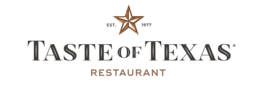 Taste of TexasTexas BeersBottled BeerOn TapKarbach "Love Street"KölschKarbach Brewing Co., Houston, Texas$9St. Arnold "Amber Ale"American Amber/Red AleSaint Arnold Brewing Company, Houston, Texas$8Saint Arnold Art Car IPAIndia Pale AleSaint Arnold$9Lone StarLite American LagerLone Star Brewing Company, Fort Worth, Texas$7Shiner Bock (Draft)BockSpoetzl Brewery, Shiner, Texas$8YuenglingAmerican LagerYuengling Brewery$7Coors LightLight LagerCoors Brewing Company$7Heineken "0.0"Low Alcohol BeerHeineken Nederland B.V.$8Modelo EspecialLight LagerGrupo Modelo S.A. de C.V.$9Michelob UltraLite American LagerAnheuser-Busch Inc.$8O'Douls N.A.Lite American LagerAnheuser-Busch Inc.$7Corona ExtraMexicanGrupo Modelo S.A. de C.V.$9Goose Island "India Pale Ale"English IPAGoose Island Beer Co.$8Miller LiteLite American LagerMiller Brewing Co.$7Shiner Bock (Draft)BockSpoetzl Brewery, Shiner, Texas$8Dos XX Lager Especial (Draft)American Amber AleDOS XX$9